Association Fleurs de Cocagne d’Avrainville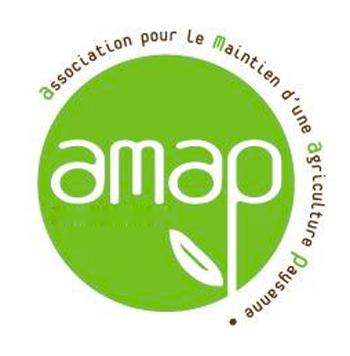 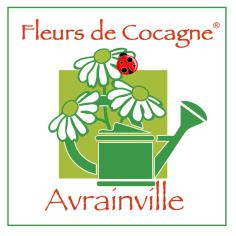 - Contrat d’Adhésion 2021 -ABONNEMENT BOUQUETS AMAPIENCe contrat définit les conditions de l’échange entre l’Amapien du Panier Vanvéen et l’association Fleurs de Cocagne.Nom de l’Amapien ……………..…………………………………… Prénom ……………………………………………………….……….……Courriel : …………………….…………………………………………@...............................……….. Tel :…...……………………………………….Bouquet ECONOMIEPrix mensuel : 10 €Environ 10 fleurs et feuillageHauteur des tiges 30cm Bouquet EMOTION Prix mensuel : 20 €Environ 20 fleurs et feuillageHauteur des tiges 40cm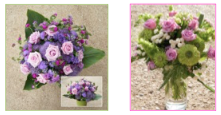 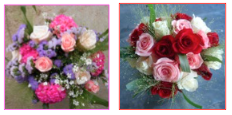 Les bouquets sont composés de mélange de roses et fleurs de saison choisies au gré les récoltes et de l’inspiration de nos fleuristes.Ce contrat est un engagement pour 5 ou 6 livraisons. Une septième, voire une huitième livraison pourront être envisagées si les conditions météorologiques le permettent : en avril et/ou en novembre. Les livraisons auront lieu en semaine impaire, les mardis (27 avril), 25 mai, 22 juin, 20 juillet, 17 août, 14 septembre, 12 octobre (09 novembre) 2021 de 18h30 à 20 heures, au marché couvert de Vanves rue Antoine Fratacci, Vanves.Règlement par chèque à l’ordre de Fleurs de Cocagne à remettre avec le contrat dûment complété. (Règlement en un ou deux chèques pour les contrats 5 ou 6 bouquets, un seul chèque pour les contrats été ; les chèques d’avril et novembre ne seront tirés que si la livraison est honorée).Chèque à tirer en mai 	  - Banque:                        		N°:                                                    Montant :Chèque à tirer en aout	  - Banque:                        		N°:                                                    Montant :Chèque à tirer en avril 	  - Banque:                        		N°:                                                    Montant :Chèque à tirer en novembre - Banque:                        		N°:                                                    Montant :Engagements communs : Les partenaires s'engagent à partager les risques et bénéfices naturels liés à l'activité agricole (aléas climatiques, maladie des animaux, ravageurs, etc.) et à faire part au collectif des soucis rencontrés. En cas de situation exceptionnelle, les conditions d’application de ce contrat pourront être revues lors d’une réunion spécifique à cette situation, réunissant les adhérents et l’agriculteur partenaire, conformément à la charte des AMAP.Fait à :	le :					Signature :Type de panierDate de livraisonType de bouquet Type de bouquet TotalType de panierDate de livraisonBouquet économie (10€)Bouquet émotion (20€)Total6 bouquets25/05 – 22/06 – 20/07 – 17/08 – 14/09 – 12/10 60 € 120 €5 bouquets Juillet25/05 – 22/06 – 20/07 – 14/09 – 12/10 50 € 100 €5 bouquets Aout25/05 – 22/06 – 17/08 – 14/09 – 12/10 50 € 100 €2 bouquets Eté20/07 – 17/08 20 € 40 €Avril (météo)27/04 10 € 20 €Novembre (météo)09/11 10 € 20 €TOTAL CONTRAT =TOTAL CONTRAT =TOTAL CONTRAT =TOTAL CONTRAT =